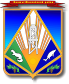 МУНИЦИПАЛЬНОЕ ОБРАЗОВАНИЕХАНТЫ-МАНСИЙСКИЙ РАЙОНХанты-Мансийский автономный округ – ЮграАДМИНИСТРАЦИЯ ХАНТЫ-МАНСИЙСКОГО РАЙОНАР А С П О Р Я Ж Е Н И Еот 01.10.2018                                                                                            № 947-рг. Ханты-МансийскО проведении контрольного мероприятия Во исполнение пункта 8 Плана контрольных мероприятий 
на 2018 год, утвержденного распоряжением администрации Ханты-Мансийского района от 21.12.2017 № 1330-р (в редакции распоряжения администрации Ханты-Мансийского района от 10.04.2018 № 342-р):1. Провести в период с 15.10.2018 по 23.11.2018 в отношении муниципального казенного учреждения культуры «Сельский культурный комплекс с. Селиярово», находящегося по адресу: 628506, Тюменская область, Ханты-Мансийский район, с. Селиярово, ул. Братьев Фирсовых, № 24А (юридический адрес – тот же), выездную проверку соблюдения законодательства Российской Федерации и иных нормативных правовых актов о контрактной системе в сфере закупок товаров, работ, услуг для обеспечения муниципальных нужд (далее – контрольное мероприятие). 2. Назначить проверочную группу на проведение контрольного мероприятия в составе: начальник контрольно-ревизионного управления администрации Ханты-Мансийского района О.Г.Марченко (руководитель группы);консультант контрольно-ревизионного управления администрации Ханты-Мансийского района Н.В.Карсакова.3. Установить проверяемый период с 01.01.2016 по 31.12.2017 
с перечнем основных вопросов, предусмотренных пунктом 3 части 3 
и частью 8 статьи 99 Федерального закона от 05.04.2013 № 44-ФЗ 
«О контрактной системе в сфере закупок товаров, работ, услуг 
для обеспечения государственных и муниципальных нужд».4. Контроль за выполнением распоряжения оставляю за собой.Глава Ханты-Мансийского района			                         К.Р.Минулин